Tips for completing Transport Activity & InterviewWe want to know your experiences of using transport in your community. This includes good and bad in using the bus across the whole journey - access to information, from home to bus stop, to destination (school, work, shops) and return This may include Ease of access to the timetableavailability of the busThe bus stopeasy and safety in using the busWe also want to know what makes it difficult or stops you from using the bus.Also keen to hear about your ideas and the priorities for making transport better for everyone in your community.To Get Started: First Choose activityMake notes about using transport for 1 week. Like using the bus. We call this e-travel diary.Or Take photos /video about using transport. Like using the bus. We call this photo-video voice. You have a month to do this.Both activitiesCan be done on your mobile phoneNo data needed.When completed, contact the researcher Dr Lisa Stafford and she will make a time to chat with Lisa the researcher about what you have created.What to do if doing the E-diary Activity 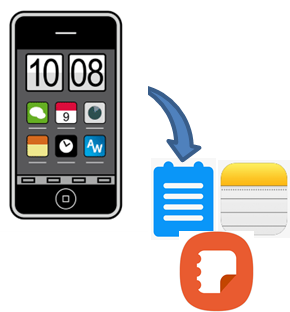 Use the notes app on your mobile phone. This is available on android, i-phone, Samsung.Create a new folder 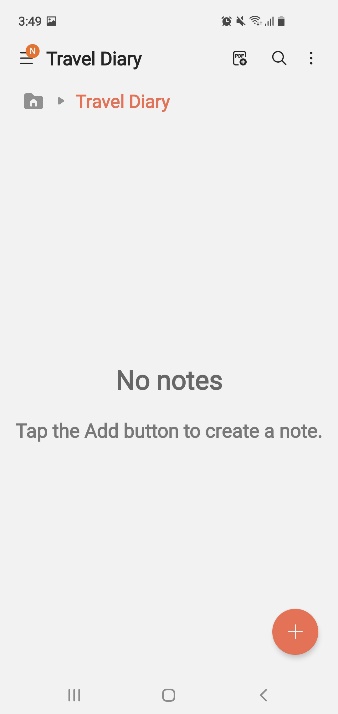 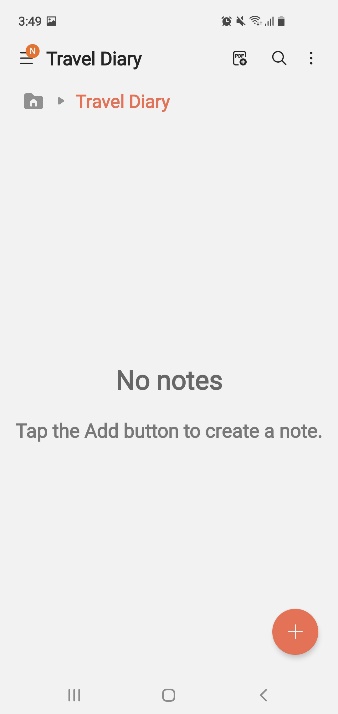 Call it Travel DiaryFor each day you travel Create a new note to folder. Do this using the + buttonAdd title – Use the Date Things to note:Usual things you doLike  Getting to the bus, what bus you tookHow you felt Like ok bus trip, felt safe Any problems Like I missed the busAnnoying passengerHow to make a note entryJust type what comes to mind about your experience. That’s why doing it why you travel makes it easier.You can useTexting style. Like LOL, OMG. You don’t have to use full words.Can use Emoji’sCan use talk to textCan attach objects. Like photo of bus stop. If you attach photos avoid any with other people’s faces.If you don’t have your phone, just write notes on paper. Remember to save.When you catch up with Lisa for the interviews, Lisa will use her data (hotspot) and ask you to share your entries with her via her secure work laptop. What to do if doing the Photo/Video Activity In this activity you show us what using transport is like in your community.Do this by take photos or make a short video You are to do 2 thingsTake 1 to 6 photos or a short video that shows us what is good, or helps use public transport in your community?If nothing this is okay, you can focus on just on what you want to change and fix.2. Take 1 to 6 photos or a short video of things that make it hard or stops you using the Bus.This can also include things you want to fix or change to make transport better. This could include examples form elsewhere that you would like to have in your community to make public transport better for all. What to use to take photos?You can use your camera.You can use your phone or tablet to take a picture or video.You can use video camera to take video. Like a GoPro.If you do not have a phone or camera contact us.We can post you a disposal camera Phone Lisa….. 03 6226 2143OrEmail….. lisa.stafford@uts.edu.au or sarc@anglicare-tas.org.auList to help take photosYou can ask a family member or friend to help you.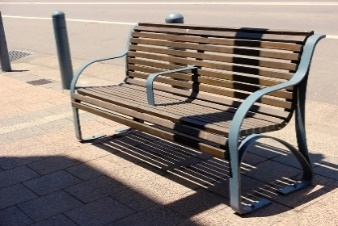 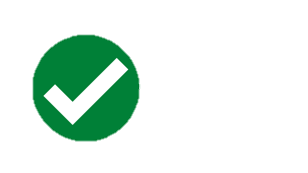 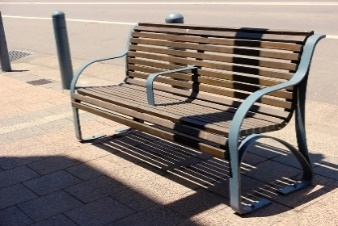 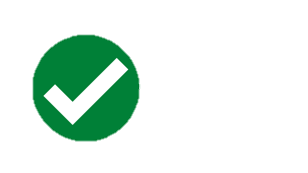 Take photos of whole objects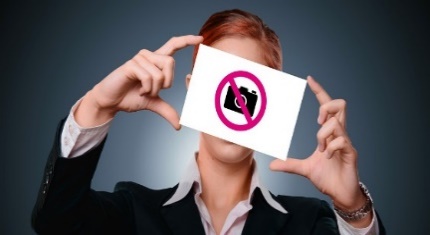 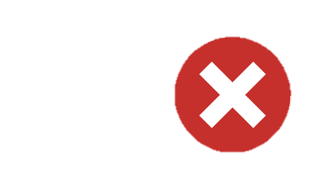 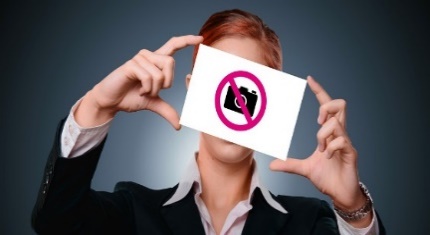 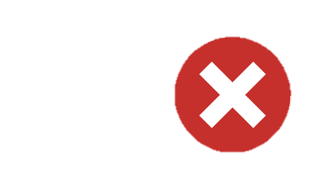 Do not take pictures of people’s faces. 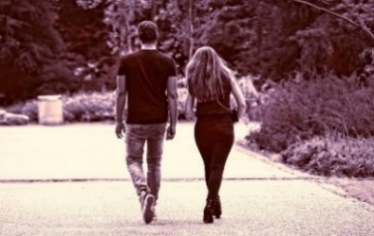 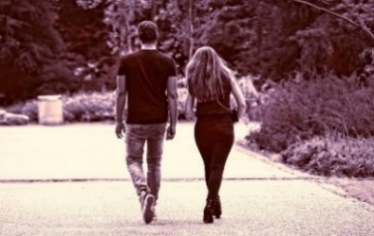 You can take photos of people’s back. Like from behind.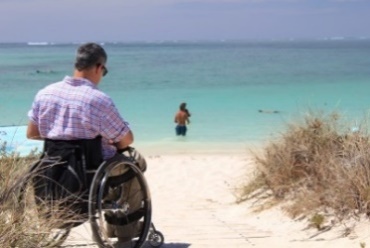 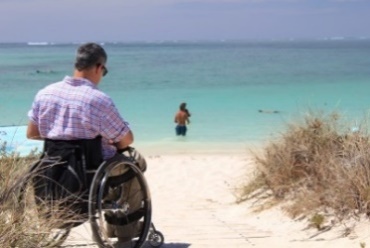  Take photos of person and background.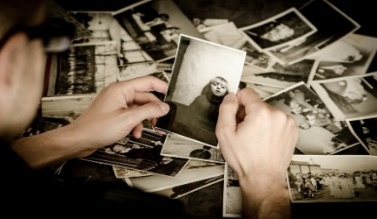 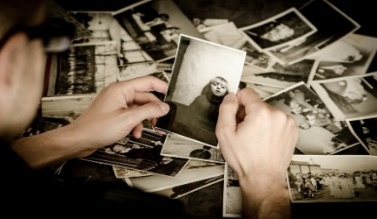 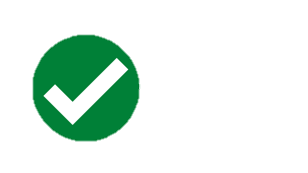 You can take a picture that reminds you of something.  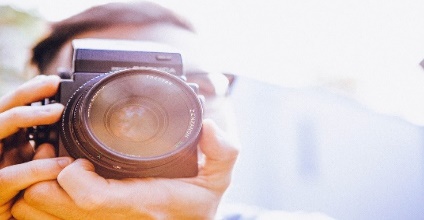 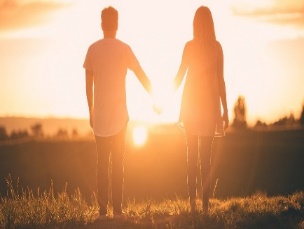 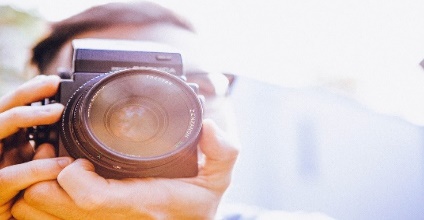 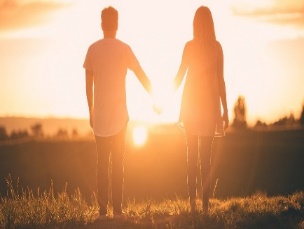 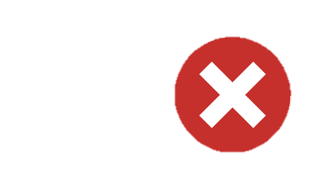 Do not take photos straight into the sun.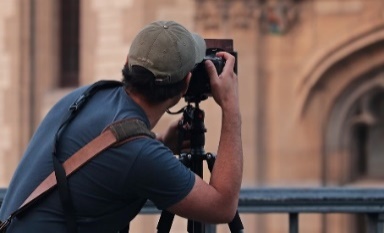 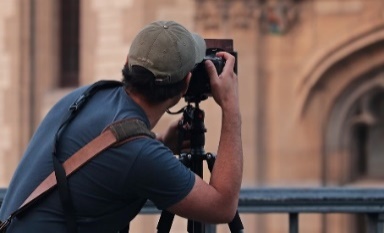 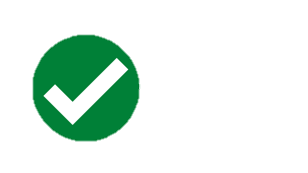 Take photos with the sun behind you or in the shade.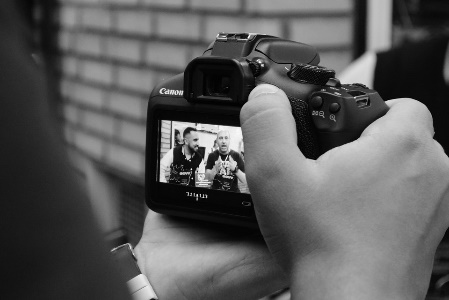 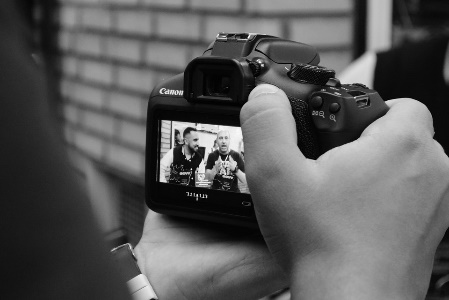  Check your photo. Take another if unsure.Remember to save your photos. What do I do after completing Activity?Contact LisaPhone …	1800 243 232 ask for LisaEmail …. sarc@anglicare-tas.org.auLisa will make a time to chat with you about your activity - e-diary or photo/videos. When you catch up with Lisa for the interviews, Lisa will use her data (hotspot) and ask you to share your photos with her via her secure work laptop. Please do not upload photos and always respect other people’s privacy. 